РОССИЙСКАЯ  ФЕДЕРАЦИЯИвановская областьШуйский муниципальный район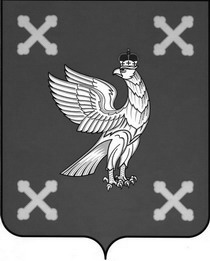 СОВЕТ ШУЙСКОГО МУНИЦИПАЛЬНОГО РАЙОНАпятоГО  соЗЫВА___________________________________________________________________________________________р е ш е н и еот _____________                                                                          № _______г. ШуяОб утверждении местных нормативов градостроительного проектирования Шуйского муниципального района Ивановской области  В соответствии со статьей 7 Градостроительного кодекса Российской Федерации от 29.12.2004 N 190-ФЗ, статьей 8.1 Закона Ивановской области от 14.07.2008 № 82-ОЗ «О градостроительной деятельности на территории Ивановской области», Федеральным законом  от 06.10.2003 N 131-ФЗ «Об общих принципах организации местного самоуправления в Российской Федерации», Уставом Шуйского муниципального района, Совет Шуйского муниципального района Р Е Ш И Л :1. Утвердить местные нормативы градостроительного проектирования Шуйского муниципального района Ивановской области (приложение № 1).2. Решение вступает в силу с момента его официального опубликования.Глава Шуйского муниципального района                          С.А. БабановПредседатель Совета Шуйского муниципального района                                          В.Е. ФилипповаПриложение № 1 Местные нормативы градостроительного проектирования Шуйского муниципального района Ивановской области 1. Местные нормативы градостроительного проектирования Шуйского муниципального района Ивановской области (далее - Нормативы) разработаны в соответствии с положениями статей 29.1, 29.2, 29.4 Градостроительного кодекса Российской Федерации, статьи 8.1 Закона Ивановской области от 14.07.2008 N 82-ОЗ "О градостроительной деятельности на территории Ивановской области" и устанавливают совокупность расчетных показателей минимально допустимого уровня обеспеченности объектами местного значения и расчетных показателей максимально допустимого уровня территориальной доступности таких объектов для населения Шуйского муниципального района Ивановской области.2. Нормативы включают в себя:- основную часть (совокупность и предельные значения расчетных показателей минимально допустимого уровня обеспеченности объектами, предусмотренными частями 2 и 3 статьи 29.2 Градостроительного кодекса Российской Федерации, и расчетных показателей максимально допустимого уровня территориальной доступности таких объектов для населения Шуйского муниципального района) (раздел I);- материалы по обоснованию расчетных показателей, содержащихся в основной части Нормативов (раздел II);- правила и область применения расчетных показателей, содержащихся в основной части Нормативов (раздел III).3. В главе 1.1 раздела I Нормативов приведены предельные значения расчетных показателей минимально допустимого уровня обеспеченности объектами местного значения и предельные значения расчетных показателей максимально допустимого уровня территориальной доступности таких объектов для Шуйского муниципального района, в соответствии с частью 2 статьи 29.2 Градостроительного кодекса Российской Федерации.4. Совокупность и предельные значения расчетных показателей минимально допустимого уровня обеспеченности и расчетных показателей максимально допустимого уровня территориальной доступности объектами местного значения, указанные в пунктах 2 и 3, приведены в табличной форме.5. Предельные значения расчетных показателей минимально допустимого уровня обеспеченности объектами местного значения и предельные значения расчетных показателей максимально допустимого уровня территориальной доступности таких объектов для Шуйского муниципального района, указанные в пункте 4, следует принимать в соответствии с таблицами 1.1.1 - 1.1.7 главы 1.1 раздела I Нормативов.8. Наличие в графах таблиц знака " - " означает, что данный показатель не применяется.9. Расчетные показатели могут быть дифференцированы применительно к различным территориям в границах Шуйского муниципального района.Раздел I. Основная частьГлава 1.1. Совокупность расчетных показателей минимально допустимого уровня обеспеченности объектами местного значения и  расчетных показателей максимально допустимого уровня территориальной доступности таких объектов для населения Шуйского муниципального районаТаблица 1.1.1. Расчетные показателидля автомобильных дорог местного значения Шуйского муниципального районаПримечания:1. Для мест хранения автомобилей нормируемой территорией являются земельные участки, занятые объектами капитального строительства различного функционального назначения. При размещении многофункциональных объектов расчет потребности в машино-местах производится отдельно для каждого из функциональных блоков, после чего полученные результаты суммируются. Линейная доступность устанавливается от нормируемого объекта.2. Количество парковочных мест легковых автомобилей постоянного и дневного населения города при поездках с различными целями около зданий и комплексов многофункциональных, зданий судов общей юрисдикции, зданий и сооружений следственных органов, гостиниц, зданий и помещений медицинских организаций определяется в соответствии со сводами правил (СП), определяющих требования к данным объектам.3. Габариты машино-места следует принимать в соответствии с национальным стандартом Российской Федерации ГОСТ Р 52289-2004 "Технические средства организации дорожного движения. Правила применения дорожных знаков, разметки, светофоров, дорожных ограждений и направляющих устройств", утвержденным приказом Федерального агентства по техническому регулированию и метрологии от 15.12.2014 N 120-ст, с учетом требований, предъявляемых действующим законодательством к габаритам машино-мест для размещения транспортных средств маломобильных групп населения.4. Если действующим законодательством установлены иные предельные значения территориальной доступности для машино-мест, на которых располагаются транспортные средства маломобильных групп населения, то применяются такие нормы.5. Потребность в участках автозаправочных станций следует принимать в соответствии с пунктом 11.41 СП 42.13330.2016.6. В районах индивидуальной усадебной застройки дальность пешеходных подходов к ближайшей остановке общественного транспорта может быть увеличена в городе Иваново до 600 м, в прочих населенных пунктах - до 800 м.Таблица 1.1.2. Расчетные показателидля муниципальных образовательных организаций Шуйского муниципального районаПримечания:1. В качестве объекта образования принимается сетевая единица соответствующего вида обслуживания, а также филиалы и территориально обособленные отделы.2. Потребность в площадях земельных участков для объектов образования местного значения принимается в соответствии с приложением Д к СП 42.13330.2016. При вместимости общеобразовательной организации, учащихся (при наполняемости классов 40 учащимися с учетом площади спортивной зоны и здания школы):- свыше 40 до 400 - 55 м2 на одного учащегося; свыше 400 до 500 - 65 м2 на одного учащегося; свыше 500 до 600 - 55 м2 на одного учащегося; свыше 600 до 800 - 45 м2 на одного учащегося; свыше 800 до 1100 - 36 м2 на одного учащегося; свыше 1100 до 1500 - 23 м2 на одного учащегося; свыше 1500 до 2000 - 18 м2 на одного учащегося; свыше 2000 - 16 м2 на одного учащегося.3. При расстояниях свыше нормируемой территориальной доступности для обучающихся общеобразовательных организаций, расположенных в сельской местности, необходимо организовывать транспортное обслуживание до общеобразовательной организации и обратно. Время в пути не должно превышать 30 минут в одну сторону. Расстояние от места проживания до места сбора не должно быть более 1 км.Таблица 1.1.3. Расчетные показателидля объектов массового спорта Шуйского муниципального районаПримечания:1. В качестве объекта спорта принимается сетевая единица соответствующего вида обслуживания, а также филиалы и территориально обособленные отделы.2. При подготовке документов территориального планирования муниципальных образований при определении единой пропускной способности физкультурно-спортивных сооружений необходимо учитывать существующие и планируемые в соответствии с документами территориального планирования Ивановской области объекты спорта Ивановской области.Таблица 1.1.4. Расчетные показателидля объектов местного значения в области культуры Шуйского муниципального районаПримечания:1. В качестве объекта культуры и искусства принимается сетевая единица соответствующего вида обслуживания. Под "сетевой единицей" следует понимать организацию культуры независимо от формы собственности, оказывающую услуги в пределах одного здания (помещения), а также ее филиалы либо отделы, оказывающие услуги в отдельно стоящих зданиях, в том числе иных населенных пунктах, либо в помещениях учреждений культуры иных функциональных видов.2. Оптимальное территориальное размещение сетевых единиц соответствующего вида обслуживания объекта культуры и искусства может быть достигнуто путем их укрупнения (присоединения) за счет организаций, загруженных менее чем на 50% (за исключением учреждений, расположенных в сельской местности), а также за счет создания организаций, предоставляющих комплексные услуги, в том числе на условиях государственно-частного партнерства.3. Допускается размещение отдельно стоящих, встроенных или пристроенных объектов культуры и искусства в составе жилых зон и отдельно стоящих объектов культуры и искусства в составе общественно-деловых и рекреационных зон.4. В целях обеспечения доступности библиотечных услуг для инвалидов по зрению следует предусматривать зоны обслуживания в учреждениях и на предприятиях, где учатся и работают инвалиды по зрению, лечебных и реабилитационных учреждениях.5. На базе общедоступных и детских библиотек необходимо организовывать точку доступа к полнотекстовым информационным ресурсам. Для организации точки доступа к полнотекстовым информационным ресурсам в библиотеке оборудуется место с выходом в информационно-телекоммуникационную сеть Интернет и предоставлением доступа к оцифрованным полнотекстовым информационным ресурсам в соответствии с законодательством Российской Федерации о библиотечном деле.Таблица 1.1.5. Расчетные показатели для объектовэлектро-, тепло-, газо-, водоснабжения и водоотведенияШуйского муниципального районаПримечания:1. Для определения в целях градостроительного проектирования минимально допустимого уровня обеспеченности объектами следует использовать норму минимальной обеспеченности населения (территории) соответствующим ресурсом и характеристики планируемых к размещению объектов.2. Нормы электропотребления и использования максимума электрической нагрузки следует использовать в целях градостроительного проектирования в качестве укрупненных показателей электропотребления. Приведенные укрупненные показатели предусматривают электропотребление жилыми и общественными зданиями, предприятиями коммунально-бытового обслуживания, наружным освещением, системами водоснабжения, водоотведения и теплоснабжения, использование кондиционеров.3. Расчет электрических нагрузок для разных типов застройки следует производить в соответствии с положениями инструкции по проектированию городских электрических сетей, РД 34.20.185-94, утвержденной Министерством топлива и энергетики Российской Федерации от 07.07.1994, Российским акционерным обществом энергетики и электрификации "ЕЭС России" 31.05.1994 (далее - РД 34.20.185-94).Таблица 1.1.6.Расчетные показателидля объектов муниципального жилищного фонда Шуйского муниципального районаПримечания:1. Право на предоставление специализированного жилищного фонда определяется в соответствии с законодательством Российской Федерации и (или) Ивановской области.2. Размещение объектов специализированного жилищного фонда возможно только в границах населенных пунктов.Таблица 1.1.7. Расчетные показателимуниципальных мест погребения Шуйского муниципального районаПримечание:При размещении кладбищ необходимо учитывать нормы действующего законодательства в части разрывов от селитебных территорий.Раздел II. Материалы по обоснованию расчетных показателей, содержащихся в разделе I Нормативов Глава 2.1. Материалы по обоснованию расчетных показателей обеспеченности объектами местного значения населения Шуйского муниципального района2.1.1. Автомобильные дороги местного значения Шуйского муниципального районаПолномочия органов местного самоуправления муниципальных образований Ивановской области в части автодорог и транспортного обслуживания определяются в соответствии с Федеральным законом от 06.10.2003 N 131-ФЗ "Об общих принципах организации местного самоуправления в Российской Федерации".Применительно к обеспечению полномочий органов местного самоуправления в Нормативах устанавливаются расчетные показатели для следующих объектов местного значения:автомобильные дороги местного значения;места для хранения легковых автомобилей постоянного населения города, расположенные вблизи от мест проживания;места для паркования легковых автомобилей постоянного и дневного населения города при поездках с различными целями;автозаправочные станции;станции технического обслуживания автомобилей;остановки городского общественного пассажирского транспорта.В части автодорог местного значения нормируется плотность магистральной улично-дорожной сети в населенных пунктах городского типа. Минимальный расчетный показатель такой плотности равен 2 км/км2, что обусловлено радиусом доступности остановок общественного транспорта. Данный показатель приведен в Рекомендациях по проектированию улиц и дорог, городов и сельских поселений, разработанных ЦНИИП градостроительства Минстроя России в 1994 году. С учетом положений пункта 11.24 СП 42.13330.2016 в районах индивидуальной усадебной застройки дальность пешеходных подходов к ближайшей остановке общественного транспорта может быть увеличена в малых и средних - до 800 м, данный показатель может быть снижен до 1,25 - в районах индивидуальной застройки в других городах региона. В качестве нижнего порога нормирования установлены города с численностью населения 30,0 тыс. чел., поскольку в меньших по численности городах плотность застройки, как правило, не способствует образованию транспортных потоков, при которых нормирование данного показателя является актуальным.Для обоснования расчетных показателей мест для хранения автотранспорта используются положения пунктов 11.31, 11.32, таблицы 11.8 и приложения Ж СП 42.13330.2016. Показатели обеспеченности машино-местами жилищного фонда разных классов комфортности снижены в пределах 30%, допустимых примечаниями к таблице 11.8 СП 42.13330.2016 для города Иванова. Это обусловлено более высокой плотностью застройки областного центра.Объекты дорожного сервиса - автозаправочные станции и станции техобслуживания нормируются в соответствии с положениями пунктов 11.40 - 11.42 СП 42.13330.2016 в зависимости от автопарка в расчетном муниципальном образовании.Расположение остановок городского общественного пассажирского транспорта (далее - ГорОПТ) обусловлено особенностями сети ГорОПТ, их конкретная дислокация должна определяться в комплексной схеме организации дорожного движения и проектах организации дорожного движения. В Нормативах приводится показатель максимального расстояния между остановочными пунктами и территориальная доступность таких пунктов для различных типов застройки. Значения расчетных показателей обусловлены положениями пунктов 11.24 и 11.25 СП 42.13330.2016.2.1.2. Муниципальные образовательные организации Шуйского муниципального районаПолномочия органов местного самоуправления муниципальных образований Ивановской области в части образования определяются в соответствии с Федеральным законом от 06.10.2003 N 131-ФЗ "Об общих принципах организации местного самоуправления в Российской Федерации".Для уровня городских и сельских поселений вопросы организации образования не рассматриваются.Применительно к обеспечению полномочий органов местного самоуправления в настоящих Нормативах устанавливаются расчетные показатели для следующих объектов местного значения:общеобразовательная организация;дошкольные образовательные организации;организации дополнительного образования детей;организации дополнительного образования детей, реализующие предпрофессиональные программы в области искусств (детские школы искусств).Для обоснования расчетных параметров использовались Рекомендации.Общеобразовательная организацияВ соответствии с пунктом 1.2.1 Рекомендаций устанавливается норма размещения не менее одной дневной общеобразовательной школы на 892 человека в городской местности, в сельской местности - на 201 человека. Территориальная доступность определяется пунктами 2.4 и 2.5 санитарно-эпидемиологических правил и нормативов СанПиН 2.4.2.2821-10 "Санитарно-эпидемиологические требования к условиям и организации обучения в общеобразовательных учреждениях", утвержденных постановлением Главного государственного санитарного врача Российской Федерации от 29.12.2010 N 189.Дошкольные образовательные организацииВ соответствии с пунктом 1.2.1 Рекомендаций, устанавливается норма размещения не менее одной дошкольной образовательной организации на 174 воспитанника в городской местности, в сельской местности - на 62 воспитанника. Территориальная доступность определяется в соответствии с таблицей 10.1 СП 42.13330.2016.Организации дополнительного образования детейВ соответствии с пунктом 1.2.2 Рекомендаций, потребность в организациях дополнительного образования детей определяется исходя из необходимости обеспечения охвата детей в возрасте от 5 до 18 лет дополнительными образовательными программами на уровне 70 - 75%.Количество организаций дополнительного образования детей рассчитывается пропорционально численности детей в возрасте от 5 до 18 лет, проживающих на территории.2.1.3. Объекты массового спорта Шуйского муниципального района Полномочия органов местного самоуправления муниципальных образований Ивановской области в части физкультуры и спорта определяются в соответствии с Федеральным законом от 06.10.2003 N 131-ФЗ "Об общих принципах организации местного самоуправления в Российской Федерации".Для определения расчетных показателей объектов спорта использовались Рекомендации-586.В соответствии с Рекомендациями-586 потребность в объектах спорта определяется исходя из уровня обеспеченности, который к 2030 году, по предварительным оценкам, достигнет 100%, а также гарантированного объема оказываемых гражданам государственных услуг в сфере физической культуры и спорта.В основу определения потребности населения в объектах физкультуры и спорта положен нормируемый показатель - единовременная пропускная способность объектов физкультуры и спорта (ЕПСнорм), которая в Рекомендациях-586 обоснована в размере 12,2% от населения нормируемой территории, или 122 чел. на 1000 жит. Методика расчета единовременной пропускной способности приведена в Рекомендациях-586.Обоснование значений ЕПСнорм представлено в пункте 2.1.6 Нормативов. Там же, в таблице 2.1.6.1 Нормативов, приведены извлечения из Рекомендаций-586 для расчета единовременной пропускной способности объектов спорта, включенных в Нормативы с учетом региональных климатических особенностей. При этом в разделе 1 Нормативов устанавливаются показатели минимальной обеспеченности объектами спорта в формате "количество объектов на территорию" и показатели доступности таких объектов.В число объектов местного значения внесены два типа универсальных спортивных залов: с габаритами 24 x 75 м и площадью пола не менее 1800 кв. м, а также с габаритами 48 x 96 м и площадью пола 4600 кв. м, предназначенные для размещения в каждом муниципальном районе или городском округе в зависимости от численности населения. Указанная площадь и габариты обусловлены возможностью организации районных/городских и областных соревнований по широкому спектру видов спорта: легкой атлетики (без беговой дорожки), волейболу, баскетболу в первом случае, а также по футболу и ручному мячу, баскетболу, волейболу - во втором случае.В приложении Д к СП 42.13330.2016 устанавливаются нормативные показатели для расчета мощностей отдельных спортивных объектов. При этом все они относятся к объектам местного значения.2.1.4. Объекты местного значения в области культуры Шуйского муниципального районаПолномочия органов местного самоуправления муниципальных образований Ивановской области в части культуры определяются в соответствии с Федеральным законом от 06.10.2003 N 131-ФЗ "Об общих принципах организации местного самоуправления в Российской Федерации".БиблиотекиВ части библиотек Рекомендациями-965 нормируются количество объектов на территории муниципальных образований различных типов и т.п. Условия доступности для инвалидов библиотек и библиотечного обслуживания обеспечиваются в соответствии с законодательством Российской Федерации о социальной защите инвалидов. Слепые, слабовидящие имеют право на библиотечное обслуживание и получение экземпляров документов в специальных доступных форматах на различных носителях информации в специальных государственных библиотеках и других общедоступных библиотеках. В целях обеспечения доступности библиотечных услуг для инвалидов по зрению следует предусматривать зоны обслуживания в учреждениях и на предприятиях, где учатся и работают инвалиды по зрению, лечебных и реабилитационных учреждениях.Пользователям библиотек, независимо от места проживания, должен быть обеспечен доступ к культурным ценностям на основе цифровых коммуникационных технологий, для чего рекомендуется на базе бибоиотек муниципального района и сельского поселения организовать точку доступа к полнотекстовым информационным ресурсам.К полнотекстовым информационным ресурсам, доступ к которым библиотека получает бесплатно, относятся: фонды Национальной электронной библиотеки, которая объединяет фонды публичных библиотек федерального, регионального, муниципального уровней, библиотек научных и образовательных учреждений, а также правообладателей.МузеиНормы и нормативы размещения музеев устанавливаются в зависимости от наличия предметов и коллекций, которые отнесены (или могут быть отнесены) к государственной или негосударственной части Музейного фонда Российской Федерации в целях хранения, сохранности и популяризации культурного наследия.Объектом деятельности краеведческого музея является документация и презентация исторического, природного и культурного развития определенного населенного пункта или географического региона. Основными фондами такого музея являются связанные с историей региона экспонаты, в числе которых могут быть, например: археологические находки; произведения искусства или ремесла; документы и изобразительные материалы, фиксирующие исторические события местности; предметы быта; мемориальные предметы, связанные со знаменитыми земляками; материалы, отражающие экономическое и техническое развитие региона.Концертные организацииКонцертная организация - это организация, осуществляющая создание, показ (публичное исполнение) и (или) организацию показа концертных программ. К концертным организациям относятся:- самостоятельные концертные коллективы, являющиеся юридическими лицами. К концертным коллективам относятся симфонические оркестры, оркестры народных, духовых инструментов, хоровые капеллы, народные хоры, хореографические и фольклорные ансамбли и т.п.К расчету сетевых единиц принимаются концертные организации всех форм собственности. В качестве сетевой единицы концертного зала могут учитываться площадки, отвечающие акустическим стандартам, которые входят в состав иных организаций культуры (филармоний, культурно-досуговых учреждений, специализированных учебных заведений).В целях удовлетворения потребности населения в академической музыке концертные организации осуществляют гастроли. Гастроли - это показ концертных программ вне места постоянной концертной деятельности исполнителя, в том числе в населенных пунктах собственного региона.Учреждения культуры клубного типаПод учреждением клубного типа понимается организация, основной деятельностью которой является создание условий для занятий любительским художественным творчеством, предоставление населению услуг социально-культурного, просветительского и досугового характера. За сетевую единицу принимаются учреждения культуры клубного типа всех форм собственности.В соответствии с приложением к Рекомендациям-965 определены показатели для расчета мощности театров, кинозалов (таблица 2.1.7.1 Нормативов).2.1.5. Объекты электро-, тепло-, газо-, водоснабжения и водоотведения Шуйского муниципального районаНормируемые показатели электропотребления подготовлены на основании:1) РД 34.20.185-94;2) СП 42.13330.2016;3) Свода правил "Электроустановки жилых и общественных зданий. Правила проектирования и монтажа", утвержденного приказом Министерства строительства и жилищно-коммунального хозяйства Российской Федерации от 29.08.2016 N 602/пр (СП 256.1325800.2016, СП 31-110-2003) (далее - СП 31-110-2003);4) НТП ЭПП-94 Проектирование электроснабжения промышленных предприятий. Нормы технологического проектирования;5) Санитарных норм и правил защиты населения от воздействия электрического поля, создаваемого воздушными линиями электропередачи переменного тока промышленной частоты, утвержденных заместителем Главного государственного санитарного врача СССР 23.02.1984 N 2971-84;6) Правил устройства электроустановок (ПУЭ 6-е и 7-е издание).Расход электроэнергии и потребность в мощности источников следует определять:- для производственных и сельскохозяйственных предприятий - по опросным листам действующих предприятий, проектам новых, реконструируемых или аналогичных предприятий, а также по укрупненным показателям;- для жилищно-коммунального сектора - в соответствии с РД 34.20.185-94 (с учетом изменений и дополнений к разделу 2 "Расчетные электрические нагрузки"), СП 31-110-2003, а также с учетом Нормативов.Примечания:1. Приведенные укрупненные показатели предусматривают электропотребление жилыми и общественными зданиями, предприятиями коммунально-бытового обслуживания, наружным освещением, системами водоснабжения, канализации и теплоснабжения.2. Для определения в целях градостроительного проектирования минимально допустимого уровня обеспеченности объектами следует использовать норму минимальной обеспеченности населения (территории) соответствующим ресурсом и характеристики планируемых к размещению объектов.3. Нормы электропотребления и использования максимума электрической нагрузки следует применять в целях градостроительного проектирования в качестве укрупненных показателей электропотребления.4. Расчет электрических нагрузок для разных типов застройки следует производить в соответствии с нормами РД 34.20.185-94.Расчетные показатели максимально допустимого уровня территориальной доступности объектами электроснабжения для населения Ивановской области.Максимально допустимый уровень территориальной доступности объектов электроснабжения не нормируется в связи с тем, что население непосредственно объектами электроснабжения не пользуется.Нормируемые показатели теплоснабжения подготовлены на основании:1) СП 42.13330.2016;2) Строительных норм и правил "Тепловые сети", введенных в действие постановлением Государственного комитета Российской Федерации по строительству и жилищно-коммунальному комплексу от 24.06.2003 N 110 (далее - СНиП 41-02-2003).Основными потребителями тепловой энергии в Ивановской области являются жилищно-коммунальный сектор, включая объекты социальной сферы, и промышленные предприятия.Тепловые нагрузки потребителей для существующих зданий жилищно-коммунального сектора и действующих промышленных предприятий согласно СНиП 41-02-2003 следует определять по проектам с уточнением по фактическим тепловым нагрузкам.При расчете удельных часовых расходов тепловой энергии на отопление (ккал/час/м2, ккал/час/м3) этих типов зданий полученная величина нормируемого удельного годового расхода тепловой энергии на отопление зданий базового уровня в кВт·ч/(м2 год) снижается на 30% для построек с 2016 года и на 40% для построек с 2020 года согласно требованиям повышения энергетической эффективности зданий.Максимально допустимый уровень территориальной доступности объектов теплоснабжения не нормируется в связи с тем, что население непосредственно объектами теплоснабжения не пользуется.Нормируемые показатели газоснабжения подготовлены на основании Свода правил "СНиП 42-01-2002 "Газораспределительные системы", утвержденного приказом Министерства регионального развития Российской Федерации от 27.12.2010 N 780 (СП 62.13330.2011).Основная доля перспективных объемов потребляемого газа приходится на теплоэнергетические объекты.Расход газа на источники тепла должен учитываться по расчету энергетической эффективности системы. Годовой расход газа этой категории потребителей определяется в соответствии с требованиями определения годовых тепловых нагрузок потребителей, подключенных к этому источнику тепла.Максимально допустимый уровень территориальной доступности объектов газоснабжения не нормируется в связи с тем, что население непосредственно объектами газоснабжения не пользуется.Нормируемые показатели для объектов водоснабжения и водоотведения подготовлены на основании:1) СП 42.13330.2016;2) Свода правил "Планировка и застройка территорий малоэтажного жилищного строительства", принятого постановлением Государственного комитета Российской Федерации по строительству и жилищно-коммунальному комплексу от 30.12.1999 N 94 (СП 30-102-99).Предельные значения расчетных показателей минимально допустимого уровня обеспеченности объектов водоснабжения приведены в расчете удельного хозяйственно-питьевого водопотребления в населенном пункте на одного человека (среднесуточное) (за год).Удельное водопотребление включает расходы воды на хозяйственно-питьевые и бытовые нужды в общественных зданиях (по классификации, принятой в Своде правил "СНиП 2.09.04-87* "Административные и бытовые здания", утвержденном приказом Министерства регионального развития Российской Федерации от 27.12.2010 N 782 (СП 44.13330.2011)), за исключением расходов воды для домов отдыха, санаторно-туристских комплексов и детских оздоровительных лагерей, которые должны приниматься согласно СП 30.13330 "СНиП 2.04.01-85* Внутренний водопровод и канализация зданий", утвержденному приказом Министерства строительства и жилищно-коммунального хозяйства Российской Федерации от 16.12.2016 N 951/пр, и технологическим данным.Количество воды на нужды промышленности, обеспечивающей население продуктами, и неучтенные расходы при соответствующем обосновании допускается принимать дополнительно в размере 10 - 20% от суммарного расхода воды на хозяйственно-питьевые нужды населенного пункта.Удельный расход воды на поливку городских зеленых насаждений принимается равным 50 л/сут. на 1 жителя.Расход воды на наружное водоснабжение определяется расчетом по СП 8.13130.2009 "Системы противопожарной защиты. Источники наружного противопожарного водоснабжения. Требования пожарной безопасности" (таблица 1).Максимально допустимый уровень территориальной доступности объектов водоснабжения и водоотведения не нормируется в связи с тем, что население непосредственно объектами водоснабжения и водоотведения не пользуется.2.1.6. Объекты муниципального жилищного фонда Шуйского муниципального районаПри определении расчетного показателя минимально допустимого уровня обеспеченности служебными жилыми помещениями специализированного жилищного фонда учитывались следующие принципы:минимальная общая жилая площадь служебных жилых помещений специализированного жилищного фонда не должна быть меньше минимальной общей жилой площади жилых помещений, предоставляемых по договору социального найма;численность лиц, имеющих право на предоставление служебных жилых помещений специализированного жилищного фонда, может изменяться в связи с принятием новых нормативных правовых актов.В соответствии со статьей 98.1 Жилищного кодекса Российской Федерации жилые помещения для детей-сирот и детей, оставшихся без попечения родителей, лиц из числа детей-сирот и детей, оставшихся без попечения родителей (далее - дети-сироты), предназначены для проживания детей-сирот в соответствии с законодательством Российской Федерации и законодательством субъектов Российской Федерации.Согласно части 1 статьи 109.1 Жилищного кодекса Российской Федерации предоставление жилых помещений детям-сиротам по договорам найма специализированных жилых помещений осуществляется в соответствии с законодательством Российской Федерации и законодательством субъектов Российской Федерации.Согласно части 1 статьи 105 Жилищного кодекса Российской Федерации жилые помещения в общежитиях предоставляются из расчета не менее шести квадратных метров жилой площади на одного человека.Значение расчетного показателя минимально допустимого уровня обеспеченности жилыми помещениями в общежитиях, относящихся к специализированному жилищному фонду, определено исходя из нормы, установленной в части 1 статьи 105 Жилищного кодекса Российской Федерации.Общие значения расчетных показателей максимально допустимой территориальной доступности объектов жилищного фонда не установлены. Но в соответствии с требованиями статьи 85 Земельного кодекса Российской Федерации только в состав земель населенных пунктов могут входить земельные участки, отнесенные к жилым территориальным зонам. Следовательно, размещение объектов специализированного жилищного фонда возможно только на территориях населенных пунктов.2.1.7. Муниципальные объекты погребения Шуйского муниципального районаПлощади, необходимые для организации объектов погребения, обоснованы положениями СП 42.13330.2016 и МДК 11-01.2002 "Рекомендации о порядке похорон и содержании кладбищ в Российской Федерации".Минимально допустимый уровень обеспеченности населения муниципального образования объектами ритуальных услуг и местами захоронения принимается по таблице 2.1.7.1 главы 2.1 раздела 2 Нормативов.Таблица 2.1.7.1. Минимально допустимый уровеньобеспеченности населения объектами ритуальных услуги местами погребенияФормула расчета П = Пб x К, где:П - предельные значения расчетных показателей минимально допустимого уровня обеспеченности мест захоронения;Пб - базовые показатели обеспеченности местами захоронения - площадь брутто для определения размера земельного участка для кладбища.Размер земельного участка для кладбища устанавливается из расчета 2 кв. м на место, а также с учетом площади, приходящейся на иные функциональные зоны кладбища: входную, ритуальную, административно-хозяйственную, моральной (зеленой) защиты по периметру кладбища.Как правило, площадь захоронений городских кладбищ с учетом планировочной организации составляет 65% от общей площади согласно МДК 11-01.2002 "Рекомендации о порядке похорон и содержании кладбищ в Российской Федерации".Отсюда площадь брутто для определения размера земельного участка для кладбища составляет 3,3 кв. м на место;К - приведенная величина, равная 0,1.Размещение кладбищ определяется с учетом санитарно-гигиенических требований и предполагает выбор площадки вне границ селитебной территории. Кроме того, объекты ритуальных услуг и места захоронения не относятся к объектам периодического использования, поэтому установление максимальной территориальной доступности нецелесообразно.Согласно статьям 25, 29 Федерального закона от 12.01.1996 N 8-ФЗ "О погребении и похоронном деле" органом местного самоуправления должна быть создана специализированная служба по вопросам похоронного дела.Порядок деятельности специализированной службы по вопросам похоронного дела определяется органом местного самоуправления.В соответствии со статьей 18 Федерального закона от 12.01.1996 N 8-ФЗ "О погребении и похоронном деле" в ведении органа местного самоуправления находятся общественные кладбища.Согласно пункту 5 статьи 16 Федерального закона от 12.01.1996 N 8-ФЗ "О погребении и похоронном деле" размер предоставляемого участка земли на территории кладбищ для погребения умершего устанавливается органом местного самоуправления, размер земельного участка для кладбища определяется с учетом количества жителей, но не может превышать сорока гектаров.Раздел III. Правила и область применения расчетных показателей, содержащихся в разделе I Нормативов 1. Расчетные показатели минимально допустимого уровня обеспеченности объектами местного значения и расчетные показатели максимально допустимого уровня территориальной доступности таких объектов для населения Шуйского муниципального района, установленные в Нормативах, применяются при подготовке:1) документов территориального планирования муниципальных образований;2) документации по планировке территории для размещения объектов местного значения.2. В целях наиболее полного учета особенностей городского и сельских поселений Шуйского муниципального района и для соответствия различным направлениям развития территории в соответствии с документами стратегического планирования в разделе I Нормативов отдельные показатели приведены дифференцировано по отношению к различным территориям.3. Для целей, указанных в пункте 2 настоящего раздела, установлены три типа дифференциации территорий:а) дифференциация по виду муниципального образования (муниципальный район, городское и сельские поселения);б) дифференциация по типу населенного пункта (городской/сельский);в) дифференциация по численности населения в населенных пунктах или муниципальном образовании.4. Расчетный показатель максимально допустимого уровня территориальной доступности объектов местного значения устанавливается дифференцировано (транспортная, пешеходная или линейная доступность).5. Транспортная доступность устанавливается в единицах времени и измеряется как расстояние, преодоленное транспортным средством в заданное время от границы земельного участка, занимаемого объектом местного значения (зона доступности) с учетом имеющейся и проектируемой сети путей сообщения. Вид транспорта выбирается с учетом сложившейся системы сообщений. Расчетная скорость передвижения принимается:- для автотранспорта граждан при движении по населенному пункту - 40 км/час, при движении за городом - 90 км/час по шоссе и 40 км/ч - по грунтовым дорогам;- для автотранспорта, оборудованного специальным сигналом (санитарного, пожарного и т.п.), при движении по населенному пункту - 60 км/час, при движении за городом - 110 км/час по шоссе и 40 км/ч по грунтовым дорогам.6. Пешеходная доступность устанавливается в единицах времени и измеряется как расстояние, пройденное человеком в заданное время со скоростью 5 км/час от границы земельного участка, занимаемого объектом регионального значения (радиус доступности) с учетом значительных преград для пешеходного движения (железные дороги, реки, иные природные объекты).7. Линейная доступность - это пешеходная доступность, устанавливаемая в единицах длины и образующая радиус доступности объекта.Приложение 1к местным нормативамградостроительного проектированияШуйского муниципального районаПереченьнормативных правовых актов и иных документов, используемыхв местных нормативах градостроительного проектированияШуйского муниципального районаНормативные правовые акты Российской ФедерацииГрадостроительный кодекс Российской ФедерацииЖилищный кодекс Российской ФедерацииЗемельный кодекс Российской ФедерацииЗакон Российской Федерации от 09.10.1992 N 3612-1 "Основы законодательства Российской Федерации о культуре"Федеральный закон от 29.12.1994 N 78-ФЗ "О библиотечном деле"Федеральный закон от 26.05.1996 N 54-ФЗ "О музейном фонде Российской Федерации и музеях в Российской Федерации"Федеральный закон от 24.06.1998 N 89-ФЗ "Об отходах производства и потребления"Федеральный закон от 25.06.2002 N 73-ФЗ "Об объектах культурного наследия (памятниках истории и культуры) народов Российской Федерации"Федеральный закон от 06.10.2003 N 131-ФЗ "Об общих принципах организации местного самоуправления в Российской Федерации"Федеральный закон от 04.12.2007 N 329-ФЗ "О физической культуре и спорте в Российской Федерации"Федеральный закон от 22.07.2008 N 123-ФЗ "Технический регламент о требованиях пожарной безопасности"Федеральный закон от 21.11.2011 N 323-ФЗ "Об основах охраны здоровья граждан в Российской Федерации"Федеральный закон от 29.12.2012 N 273-ФЗ "Об образовании в Российской Федерации"Федеральный закон от 28.12.2013 N 442-ФЗ "Об основах социального обслуживания граждан в Российской Федерации"Правовые акты федеральных органов исполнительной властиПравила перевозок пассажиров и багажа автомобильным транспортом и городским наземным электрическим транспортом, утвержденные постановлением Правительства Российской Федерации от 14.02.2009 N 112Социальные нормативы и нормы, одобренные распоряжением Правительства Российской Федерации от 03.07.1996 N 1063-рТребования к размещению медицинских организаций государственной системы здравоохранения и муниципальной системы здравоохранения исходя из потребностей населения, утвержденные приказом Министерства здравоохранения Российской Федерации от 27.02.2016 N 132нНормативные правовые акты Ивановской областиЗакон Ивановской области от 25.02.2005 N 59-ОЗ "О социальном обслуживании граждан и социальной поддержке отдельных категорий граждан в Ивановской области"Закон Ивановской области от 14.07.2008 N 82-ОЗ "О градостроительной деятельности на территории Ивановской области"Закон Ивановской области от 14.05.2010 N 45-ОЗ "О физической культуре и спорте в Ивановской области"Закон Ивановской области от 14.05.2010 N 45-ОЗ "О физической культуре и спорте в Ивановской области"Своды правил по проектированию и строительству (СП), строительные нормы и правила (СНиП)Свод правил "Планировка и застройка территорий малоэтажного жилищного строительства", принятый постановлением Государственного комитета Российской Федерации по строительству и жилищно-коммунальному комплексу от 30.12.1999 N 94 (СП 30-102-99)Строительные нормы и правила "Тепловые сети", принятые постановлением Государственного комитета Российской Федерации по строительству и жилищно-коммунальному комплексу от 24.06.2003 N 110 (СНиП 41-02-2003)Свод правил "СНиП 2.09.04-87* "Административные и бытовые здания", утвержденный приказом Министерства регионального развития Российской Федерации от 27.12.2010 N 782 (СП 44.13330.2011)Свод правил СП 131.13330.2012 "СНиП 23-01-99* "Строительная климатология", утвержденный приказом Министерства регионального развития Российской Федерации от 30.06.2012 N 275Свод правил СП 88.13330.2014 "СНиП II-11-77* "Защитные сооружения гражданской обороны", утвержденный приказом Министерства строительства и жилищно-коммунального хозяйства Российской Федерации от 18.02.2014 N 59/прСвод правил "Электроустановки жилых и общественных зданий. Правила проектирования и монтажа", утвержденный приказом Министерства строительства и жилищно-коммунального хозяйства Российской Федерации от 29.08.2016 N 602/пр (СП 256.1325800.2016, СП 31-110-2003)СП 30.13330 "СНиП 2.04.01-85* Внутренний водопровод и канализация зданий", утвержденный приказом Министерства строительства и жилищно-коммунального хозяйства Российской Федерации от 16.12.2016 N 951/прСП 42.13330.2016 "СНиП 2.07.01-89* Градостроительство. Планировка и застройка городских и сельских поселений", утвержденный приказом Министерства строительства и жилищно-коммунального хозяйства Российской Федерации от 30.12.2016 N 1034/прСанитарные правила и нормы (СанПиН)Санитарно-эпидемиологические правила и нормативы "Санитарно-эпидемиологические требования к организации учебно-производственного процесса в образовательных учреждениях начального профессионального образования" СанПиН 2.4.3.1186-03, утвержденные Главным государственным санитарным врачом Российской Федерации 26.01.2003Санитарно-эпидемиологические правила и нормативы СанПиН 2.4.2.2821-10 "Санитарно-эпидемиологические требования к условиям и организации обучения в общеобразовательных учреждениях", утвержденные постановлением Главного государственного санитарного врача Российской Федерации от 29.12.2010 N 189 "Об утверждении СанПиН 2.4.2.2821-10 "Санитарно-эпидемиологические требования к условиям и организации обучения в общеобразовательных учреждениях"Санитарно-эпидемиологические правила и нормативы СП 2.1.2.2844-11 "Санитарно-эпидемиологические требования к устройству, оборудованию и содержанию общежитий для работников организаций и обучающихся образовательных учреждений", утвержденные постановлением Главного государственного санитарного врача Российской Федерации от 23.03.2011 N 23 "Об утверждении СП 2.1.2.2844-11 "Санитарно-эпидемиологические требования к устройству, оборудованию и содержанию общежитий для работников организаций и обучающихся образовательных учреждений"Санитарно-эпидемиологические правила и нормативы СанПиН 2.4.1.3049-13 "Санитарно-эпидемиологические требования к устройству, содержанию и организации режима работы дошкольных образовательных организаций", утвержденные постановлением Главного государственного санитарного врача Российской Федерации от 15.05.2013 N 26 "Об утверждении СанПиН 2.4.1.3049-13 "Санитарно-эпидемиологические требования к устройству, содержанию и организации режима работы дошкольных образовательных организаций"Санитарно-эпидемиологические правила и нормативы СанПиН 2.4.4.3172-14 "Санитарно-эпидемиологические требования к устройству, содержанию и организации режима работы образовательных организаций дополнительного образования детей", утвержденные постановлением Главного государственного санитарного врача Российской Федерации от 04.07.2014 N 41 "Об утверждении СанПиН 2.4.4.3172-14 "Санитарно-эпидемиологические требования к устройству, содержанию и организации режима работы образовательных организаций дополнительного образования детей"Методические и прочие документыМетодические рекомендации по развитию сети медицинских организаций государственной системы здравоохранения и муниципальной системы здравоохранения, утвержденные приказом Министерства здравоохранения Российской Федерации от 08.06.2016 N 358 "Об утверждении методических рекомендаций по развитию сети медицинских организаций государственной системы здравоохранения и муниципальной системы здравоохранения"Методические рекомендации по развитию сети образовательных организаций и обеспеченности населения услугами таких организаций, включающие требования по размещению организаций сферы образования, в том числе в сельской местности, исходя из норм действующего законодательства Российской Федерации, с учетом возрастного состава и плотности населения, транспортной инфраструктуры и других факторов, влияющих на доступность и обеспеченность населения услугами сферы образования (утверждены Климовым А.А. 04.05.2016 N АК-15/02вн), направленные письмом Министерства образования и науки Российской Федерации от 04.05.2016 N АК-950/02 "О методических рекомендациях"Методические рекомендации по развитию сети организаций социального обслуживания в субъектах Российской Федерации и обеспеченности социальным обслуживанием получателей социальных услуг, в том числе в сельской местности, утвержденные приказом Министерства труда и социальной защиты Российской Федерации от 05.05.2016 N 219 "Об утверждении методических рекомендаций по развитию сети организаций социального обслуживания в субъектах Российской Федерации и обеспеченности социальным обслуживанием получателей социальных услуг, в том числе в сельской местности"Методические рекомендации по развитию сети организаций сферы физической культуры и спорта и обеспеченности населения услугами таких организаций, утвержденные приказом Министерства спорта Российской Федерации от 25.05.2016 N 586 "Об утверждении Методических рекомендаций по развитию сети организаций сферы физической культуры и спорта и обеспеченности населения услугами таких организаций"Методические рекомендации по расчету потребностей субъектов Российской Федерации в развитии сети организаций социального обслуживания, утвержденные приказом Министерства труда и социальной защиты Российской Федерации от 24.11.2014 N 934н "Об утверждении методических рекомендаций по расчету потребностей субъектов Российской Федерации в развитии сети организаций социального обслуживания"Методические рекомендации субъектам Российской Федерации и органам местного самоуправления по развитию сети организаций культуры и обеспеченности населения услугами организаций культуры, утвержденные распоряжением Министерства культуры Российской Федерации от 02.08.2017 N Р-965Постановление Правительства Ивановской области от 29.12.2017 № 526-п «Об утверждении региональных нормативов градостроительного проектирования Ивановской области»Приложение 2к местным нормативамградостроительного проектированияШуйского муниципального районаОсновные сокращения, используемые в местных нормативахградостроительного проектирования Шуйского муниципального районаНаименование нормируемых объектовНормируемые показатели, ед. изм.Наименование нормируемых территорийРасчетные показателиРасчетные показателиРасчетные показателиРасчетные показателиРасчетные показателиНаименование нормируемых объектовНормируемые показатели, ед. изм.Наименование нормируемых территорийминимально допустимого уровня обеспеченностиминимально допустимого уровня обеспеченностимаксимально допустимого уровня территориальной доступностимаксимально допустимого уровня территориальной доступностимаксимально допустимого уровня территориальной доступностиНаименование нормируемых объектовНормируемые показатели, ед. изм.Наименование нормируемых территорийгор. н.п.сел. н.п.вид доступности, ед. изм.гор. н.п.сел. н.п.Автомобильные дороги местного значенияПлотность магистральной улично-дорожной сети в городских районах индивидуальной жилой застройки (городах с преимущественно индивидуальной жилой застройкой), км/кв. кмШуйский муниципальный район1,25----Места для хранения легковых автомобилей постоянного населения города, расположенные вблизи от мест проживанияКоличество машино-мест на 1 квартиру жилого дома бизнес-классаШуйский муниципальный район2,02,0Лин., м800800Места для хранения легковых автомобилей постоянного населения города, расположенные вблизи от мест проживанияКоличество машино-мест на 1 квартиру жилого дома экономклассаШуйский муниципальный район1,21,2Лин., м800800Места для хранения легковых автомобилей постоянного населения города, расположенные вблизи от мест проживанияКоличество машино-мест на 1 квартиру жилого дома муниципального фондаШуйский муниципальный район1,01,0Лин., м800800Места для хранения легковых автомобилей постоянного населения города, расположенные вблизи от мест проживанияКоличество машино-мест на 1 квартиру жилого дома специализированного фондаШуйский муниципальный район0,70,7Лин., м800800Места для паркования легковых автомобилей постоянного и дневного населения города при поездках с различными целямиКоличество кв. м общей площади административных (офисных) помещений объекта на 1 машино-местоУчреждения органов государственной власти, органы местного самоуправления200 - 220200 - 220Лин., м250250Места для паркования легковых автомобилей постоянного и дневного населения города при поездках с различными целямиКоличество кв. м общей площади административных (офисных) помещений объекта на 1 машино-местоАдминистративно-управленческие учреждения, иностранные представительства, представительства субъектов Российской Федерации, здания и помещения общественных организаций100 - 120100 - 120Лин., м250250Места для паркования легковых автомобилей постоянного и дневного населения города при поездках с различными целямиКоличество кв. м общей площади административных (офисных) помещений объекта на 1 машино-местоКоммерческо-деловые центры, офисные здания и помещения, страховые компании50 - 6050 - 60Лин., м250250Места для паркования легковых автомобилей постоянного и дневного населения города при поездках с различными целямиКоличество кв. м общей площади операционного зала (залов), административных (офисных) помещений объекта на 1 машино-местоБанки и банковские учреждения, кредитно-финансовые учреждения с операционным залом30 - 3530 - 35Лин., м250250Места для паркования легковых автомобилей постоянного и дневного населения города при поездках с различными целямиКоличество кв. м общей площади административных (офисных) помещений объекта на 1 машино-местоБанки и банковские учреждения, кредитно-финансовые учреждения без операционного зала55 - 6055 - 60Лин., м250250Места для паркования легковых автомобилей постоянного и дневного населения города при поездках с различными целямиКоличество машино-мест на 4 преподавателя и сотрудника организацииОбразовательные организации, реализующие программы высшего образования11Лин., м250250Места для паркования легковых автомобилей постоянного и дневного населения города при поездках с различными целямиКоличество машино-мест на каждые 10 студентов очной формы обучения, занимающихся в одну сменуОбразовательные организации, реализующие программы высшего образования11Лин., м250250Места для паркования легковых автомобилей постоянного и дневного населения города при поездках с различными целямиКоличество машино-мест на 3 преподавателя и сотрудника организацииПрофессиональные образовательные организации, образовательные организации искусств городского значения11Лин., м250250Места для паркования легковых автомобилей постоянного и дневного населения города при поездках с различными целямиКоличество кв. м общей площади клубных помещений объекта на 1 машино-местоЦентры обучения, самодеятельного творчества, клубы по интересам для взрослых20 - 2520 - 25Лин., м250250Места для паркования легковых автомобилей постоянного и дневного населения города при поездках с различными целямиКоличество кв. м общей площади административных (офисных), лабораторных помещений объекта на 1 машино-местоНаучно-исследовательские и проектные институты140 - 170140 - 170Лин., м250250Места для паркования легковых автомобилей постоянного и дневного населения города при поездках с различными целямиКоличество машино-мест на 8 работающих в смежных сменахПроизводственные здания, коммунально-складские объекты, размещаемые в составе многофункциональных зон11Лин., м250250Места для паркования легковых автомобилей постоянного и дневного населения города при поездках с различными целямиКоличество машино-мест на 160 работающих в двух смежных сменахОбъекты производственного и коммунального назначения, размещаемые на участках территорий производственных и промышленно-производственных объектов11Лин., м250250Места для паркования легковых автомобилей постоянного и дневного населения города при поездках с различными целямиКоличество кв. м общей площади складских помещений объекта на 1 машино-местоМагазины-склады (мелкооптовой и розничной торговли, гипермаркеты)30 - 3530 - 35Лин., м150150Места для паркования легковых автомобилей постоянного и дневного населения города при поездках с различными целямиКоличество кв. м общей площади торговых залов объекта на 1 машино-местоОбъекты торгового назначения с широким ассортиментом товаров периодического спроса продовольственной и (или) непродовольственной групп (торговые центры, торговые комплексы, супермаркеты, универсамы, универмаги и т.п.)40 - 5040 - 50Лин., м150150Места для паркования легковых автомобилей постоянного и дневного населения города при поездках с различными целямиКоличество кв. м общей площади торговых залов объекта на 1 машино-местоСпециализированные магазины по продаже товаров эпизодического спроса непродовольственной группы (спортивные, автосалоны, мебельные, бытовой техники, музыкальных инструментов, ювелирные, книжные и т.п.)60 - 7060 - 70Лин., м150150Места для паркования легковых автомобилей постоянного и дневного населения города при поездках с различными целямиКоличество кв. м общей площади рынка на 1 машино-местоРынки универсальные и непродовольственные30 - 4030 - 40Лин., м150150Места для паркования легковых автомобилей постоянного и дневного населения города при поездках с различными целямиКоличество кв. м общей площади рынка на 1 машино-местоРынки продовольственные и сельскохозяйственные40 - 5040 - 50Лин., м150150Места для паркования легковых автомобилей постоянного и дневного населения города при поездках с различными целямиКоличество посадочных мест на 1 машино-местоПредприятия общественного питания периодического спроса (рестораны, кафе)4 - 54 - 5Лин., м150150Места для паркования легковых автомобилей постоянного и дневного населения города при поездках с различными целямиКоличество единовременных посетителей на 1 машино-местоБани5 - 65 - 6Лин., м250250Места для паркования легковых автомобилей постоянного и дневного населения города при поездках с различными целямиКоличество кв. м общей площади объекта на 1 машино-местоАтелье, фотосалоны городского значения, салоны-парикмахерские, салоны красоты, солярии, салоны моды, свадебные салоны10 - 1510 - 15Лин., м150150Места для паркования легковых автомобилей постоянного и дневного населения города при поездках с различными целямиКоличество кв. м общей площади объекта на 1 машино-местоСалоны ритуальных услуг20 - 2520 - 25Лин., м250250Места для паркования легковых автомобилей постоянного и дневного населения города при поездках с различными целямиКоличество рабочих мест приемщиков на 1 машино-местоХимчистки, прачечные, ремонтные мастерские, специализированные центры по обслуживанию сложной бытовой техники и др.1 - 21 - 2Лин., м250250Места для паркования легковых автомобилей постоянного и дневного населения города при поездках с различными целямиКоличество единовременных посетителей на 1 машино-местоВыставочно-музейные комплексы, музеи-заповедники, музеи, галереи, выставочные залы6 - 86 - 8Лин., м400400Места для паркования легковых автомобилей постоянного и дневного населения города при поездках с различными целямиКоличество зрительских мест на 1 машино-местоТеатры городского и (или) областного значения4 - 74 - 7Лин., м250250Места для паркования легковых автомобилей постоянного и дневного населения города при поездках с различными целямиКоличество зрительских мест на 1 машино-местоДругие театры и конференц-залы15 - 2015 - 20Лин., м250250Места для паркования легковых автомобилей постоянного и дневного населения города при поездках с различными целямиКоличество зрительских мест на 1 машино-местоКиноцентры и кинотеатры городского и (или) областного значения8 - 128 - 12Лин., м250250Места для паркования легковых автомобилей постоянного и дневного населения города при поездках с различными целямиКоличество зрительских мест на 1 машино-местоПрочие киноцентры и кинотеатры15 - 2515 - 25Лин., м250250Места для паркования легковых автомобилей постоянного и дневного населения города при поездках с различными целямиКоличество постоянных мест в читальных залах на 1 машино-местоЦентральные, специальные и специализированные библиотеки, интернет-кафе6 - 86 - 8Лин., м250250Места для паркования легковых автомобилей постоянного и дневного населения города при поездках с различными целямиКоличество единовременных посетителей на 1 машино-место (не менее 10 машино-мест на объект)Объекты религиозных конфессий8 - 108 - 10Лин., м250250Места для паркования легковых автомобилей постоянного и дневного населения города при поездках с различными целямиКоличество единовременных посетителей на 1 машино-местоДосугово-развлекательные учреждения: развлекательные центры, дискотеки, залы игровых автоматов, ночные клубы4 - 74 - 7Лин., м250250Места для паркования легковых автомобилей постоянного и дневного населения города при поездках с различными целямиКоличество единовременных посетителей на 1 машино-местоБильярдные, боулинги3 - 43 - 4Лин., м250250Места для паркования легковых автомобилей постоянного и дневного населения города при поездках с различными целямиКоличество посадочных мест на трибунах на 1 машино-местоСпортивные комплексы и стадионы с трибунами25 - 3025 - 30Лин., м400400Места для паркования легковых автомобилей постоянного и дневного населения города при поездках с различными целямиКоличество кв. м общей площади объекта на 1 машино-местоОздоровительные комплексы (фитнес-клубы, физкультурно-оздоровительный комплекс, спортивные и тренажерные залы) общей площадью менее 1000 м225 - 4025 - 40Лин., м250250Места для паркования легковых автомобилей постоянного и дневного населения города при поездках с различными целямиКоличество кв. м общей площади объекта на 1 машино-местоТо же, общей площадью 1000 м2 и более40 - 5540 - 55Лин., м250250Места для паркования легковых автомобилей постоянного и дневного населения города при поездках с различными целямиКоличество единовременных посетителей на 1 машино-местоТренажерные залы площадью 150 - 500 м28 - 108 - 10Лин., м250250Места для паркования легковых автомобилей постоянного и дневного населения города при поездках с различными целямиКоличество единовременных посетителей на 1 машино-местоФизкультурно-оздоровительный комплекс с залом площадью 1000 - 2000 м21010Лин., м250250Места для паркования легковых автомобилей постоянного и дневного населения города при поездках с различными целямиКоличество единовременных посетителей на 1 машино-местоФизкультурно-оздоровительный комплекс с залом и бассейном общей площадью 2000 - 3000 м25 - 75 - 7Лин., м250250Места для паркования легковых автомобилей постоянного и дневного населения города при поездках с различными целямиКоличество единовременных посетителей на 1 машино-местоСпециализированные спортивные клубы и комплексы (теннис, конный спорт, горнолыжные центры и др.)3 - 43 - 4Лин., м250250Места для паркования легковых автомобилей постоянного и дневного населения города при поездках с различными целямиКоличество единовременных посетителей на 1 машино-местоАквапарки, бассейны5 - 75 - 7Лин., м250250Места для паркования легковых автомобилей постоянного и дневного населения города при поездках с различными целямиКоличество единовременных посетителей на 1 машино-местоКатки с искусственным покрытием общей площадью более 3000 м26 - 76 - 7Лин., м250250Места для паркования легковых автомобилей постоянного и дневного населения города при поездках с различными целямиКоличество пассажиров дальнего следования на 1 машино-местоЖелезнодорожные вокзалы8 - 108 - 10Лин., м150150Места для паркования легковых автомобилей постоянного и дневного населения города при поездках с различными целямиКоличество пассажиров в час пик на 1 машино-местоАвтовокзалы10 - 1510 - 15Лин., м250250Места для паркования легковых автомобилей постоянного и дневного населения города при поездках с различными целямиКоличество пассажиров в час пик на 1 машино-местоАэровокзалы6 - 86 - 8Лин., м250250Места для паркования легковых автомобилей постоянного и дневного населения города при поездках с различными целямиКоличество пассажиров в час пик на 1 машино-местоРечные порты7 - 97 - 9Лин., м250250Места для паркования легковых автомобилей постоянного и дневного населения города при поездках с различными целямиКоличество машино-мест на 100 единовременных посетителейПляжи и парки в зонах отдыха15 - 2015 - 20Лин., м400400Места для паркования легковых автомобилей постоянного и дневного населения города при поездках с различными целямиКоличество машино-мест на 100 единовременных посетителейЛесопарки и заповедники7 - 107 - 10Лин., м10001000Места для паркования легковых автомобилей постоянного и дневного населения города при поездках с различными целямиКоличество машино-мест на 100 единовременных посетителейБазы кратковременного отдыха (спортивные, лыжные, рыболовные, охотничьи и др.)10 - 1510 - 15Лин., м250250Места для паркования легковых автомобилей постоянного и дневного населения города при поездках с различными целямиКоличество машино-мест на 100 единовременных посетителейБереговые базы маломерного флота10 - 1510 - 15Лин., м250250Места для паркования легковых автомобилей постоянного и дневного населения города при поездках с различными целямиКоличество машино-мест на 100 отдыхающих и обслуживающего персоналаДома отдыха и санатории, санатории-профилактории, базы отдыха предприятий и туристские базы3 - 53 - 5Лин., м250250Места для паркования легковых автомобилей постоянного и дневного населения города при поездках с различными целямиКоличество машино-мест на 100 мест в залах или единовременных посетителей и персоналаПредприятия общественного питания, торговли в зонах отдыха7 - 107 - 10Лин., м150150Автозаправочные станцииКоличество автомобилей, зарегистрированных на территории соответствующего муниципального образования, на 1 топливораздаточную колонкуМуниципальные районы и городские округа Ивановской области12001200-Не нормируетсяНе нормируетсяСтанции технического обслуживания автомобилейКоличество автомобилей, зарегистрированных на территории соответствующего муниципального образования, на 1 пост на станции технического обслуживанияМуниципальные районы и городские округа Ивановской области200200-Не нормируетсяНе нормируетсяОстановочные пункты городского общественного пассажирского транспортаМаксимальное расстояние между остановками в застроенной части населенного пунктаГородской населенный пункт  Шуйского муниципального района600-Лин., м500-Наименование нормируемых объектовНормируемые показатели, ед. изм.Наименование нормируемых территорийРасчетные показателиРасчетные показателиРасчетные показателиРасчетные показателиРасчетные показателиНаименование нормируемых объектовНормируемые показатели, ед. изм.Наименование нормируемых территорийминимально допустимого уровня обеспеченностиминимально допустимого уровня обеспеченностимаксимально допустимого уровня территориальной доступностимаксимально допустимого уровня территориальной доступностимаксимально допустимого уровня территориальной доступностиНаименование нормируемых объектовНормируемые показатели, ед. изм.Наименование нормируемых территорийгор. н.п.сел. н.п.вид доступности, ед. изм.гор. н.п.сел. н.п.Общеобразовательная организацияКоличество воспитанников на 1 объект, чел.Шуйский муниципальный район892201Лин., м5004000 (для начального образования - не более 2000)Общеобразовательная организацияЧисло мест в расчете на 100 детей в возрасте от 7 до 18 летШуйский муниципальный район9545Лин., м5004000 (для начального образования - не более 2000)Дошкольные образовательные организацииКоличество воспитанников на 1 объект, чел.Шуйский муниципальный район17462Лин., м300 (в малоэтажной застройке - 500)500Дошкольные образовательные организацииЧисло мест в расчете на 100 детей в возрасте от 0 до 7 лет, ед.Шуйский муниципальный район6545Лин., м300 (в малоэтажной застройке - 500)500Организации дополнительного образования детейОхват детей в возрасте от 5 до 18 лет дополнительными образовательными программами, %Шуйский муниципальный район70 - 7570 - 75Трансп., мин.3030Организации дополнительного образования детейЧисло мест на программах дополнительного образования в расчете на 100 детей в возрасте от 5 до 18 лет, ед.Шуйский муниципальный район7575Трансп., мин.3030Организации дополнительного образования детейЧисло мест на программах дополнительного образования, реализуемых на базе общеобразовательных организаций, в расчете на 100 обучающихся в общеобразовательных организациях, ед.Шуйский муниципальный район4565Трансп., мин.3030Организации дополнительного образования детейЧисло мест на программах дополнительного образования, реализуемых на базе образовательных организаций (за исключением общеобразовательных организаций), реализующих программы дополнительного образования, ед.Шуйский муниципальный район3010Трансп., мин.3030Организации дополнительного образования детей, реализующие предпрофессиональные программы в области искусств (детские школы искусств)Охват детей в возрасте от 6,5 до 16 лет дополнительными предпрофессиональными программами в области искусства, %Шуйский муниципальный район1212Трансп., мин.3030Организации дополнительного образования детей, реализующие предпрофессиональные программы в области искусств (детские школы искусств)Количество объектов на населенный пункт с числом жителей от 3,0 до 10,0 тыс. чел.Населенные пункты с числом жителей от 3,0 до 10,0 тыс. чел.11Трансп., мин.3030Организации дополнительного образования детей, реализующие предпрофессиональные программы в области искусств (детские школы искусств)Охват обучающихся 1 - 9 классов общеобразовательных организаций дополнительными предпрофессиональными программами в области искусства, %Населенные пункты с числом жителей более 10,0 тыс. чел.1212Трансп., мин.3030Наименование нормируемых показателейНормируемые показатели, ед. изм.Наименование нормируемых территорийРасчетные показателиРасчетные показателиНаименование нормируемых показателейНормируемые показатели, ед. изм.Наименование нормируемых территорийминимально допустимого уровня обеспеченностимаксимально допустимого уровня территориальной доступности-Усредненный норматив единовременной пропускной способности объектов физкультуры и спорта (ЕПСнорм) к 2020 г., чел. на 1000 жит.Шуйский муниципальный район34--Усредненный норматив единовременной пропускной способности объектов физкультуры и спорта (ЕПСнорм) к 2025 г., чел. на 1000 жит.Шуйский муниципальный район82--Усредненный норматив единовременной пропускной способности объектов физкультуры и спорта (ЕПСнорм) к 2030 г., чел. на 1000 жит.Шуйский муниципальный район122-Стадионы с трибунами вместимостью более 1000 местКоличество объектов на один городской округ или муниципальный районШуйский муниципальный район1не нормируетсяУниверсальные спортивные залы с площадью пола не менее 4600 кв. мКоличество объектов на один городской округ или муниципальный районШуйский муниципальный район1не нормируетсяУниверсальные спортивные залы с площадью пола не менее 1800 кв. мКоличество объектов на один городской округ или муниципальный районШуйский муниципальный район1не нормируетсяБассейны с основной ванной длиной 25 мКоличество объектов на один городской округ или муниципальный районШуйский муниципальный район1не нормируетсяНаименование нормируемых объектовНормируемые показатели, ед. изм.Наименование нормируемых территорийРасчетные показателиРасчетные показателиРасчетные показателиРасчетные показателиРасчетные показателиНаименование нормируемых объектовНормируемые показатели, ед. изм.Наименование нормируемых территорийминимально допустимого уровня обеспеченностиминимально допустимого уровня обеспеченностимаксимально допустимого уровня территориальной доступностимаксимально допустимого уровня территориальной доступностимаксимально допустимого уровня территориальной доступностиНаименование нормируемых объектовНормируемые показатели, ед. изм.Наименование нормируемых территорийгор. н.п.сел. н.п.вид доступности, ед. изм.гор. н.п.сел. н.п.Детская библиотекаКоличество объектов на районШуйский муниципальный район 11Трансп., мин.6060Точка доступа к полнотекстовым информационным ресурсамКоличество объектов на районШуйский муниципальный район1Трансп., мин.6060Точка доступа к полнотекстовым информационным ресурсамКоличество объектов на городское поселениеГородское поселение Шуйского муниципального района11Трансп., мин.3030Точка доступа к полнотекстовым информационным ресурсамКоличество объектов на сельское поселениеСельские поселения Шуйского муниципального района-1Трансп., мин.-30Межпоселенческая библиотекаКоличество объектов на районШуйский муниципальный район11Трансп., мин.6060Общедоступная библиотека с детским отделениемКоличество объектов на каждые 20,0 тыс. жит. в городском поселении, ед.Городское поселение Шуйского муниципального района1-Пеш., мин.30-Общедоступная библиотека с детским отделениемКоличество объектов на каждые 20,0 тыс. жит. в городском поселении, ед.Городское поселение Шуйского муниципального района1-Трансп., мин.-30Общедоступная библиотека с детским отделениемКоличество объектов на сельское поселениеСельские поселения Шуйского муниципального  района-1Трансп., мин.-30Филиалы общедоступных библиотек с детским отделениемКоличество объектов на каждую 1,0 тыс. жит.Сельские поселения Шуйского муниципального района-1Трансп., мин.-30Краеведческие музеиКоличество объектов на районШуйский муниципальный район11Трансп., мин.6060Краеведческие музеиКоличество объектов на городское поселениеГородское поселение Шуйского муниципального района11Трансп., мин.3030Концертные залыКоличество объектов на районШуйский муниципальный район11Трансп., мин.4040Концертные творческие коллективыКоличество объектов на городское поселениеГородское поселение Шуйского муниципального района11Трансп., мин.3030Дом культурыКоличество объектов на каждые 10,0 тыс. жит.Городское поселение Шуйского муниципального района11Трансп., мин.4040Дом культурыКоличество объектов на сельское поселениеСельские поселения Шуйского муниципального района11Трансп., мин.-30Центр культурного развитияКоличество объектов на районШуйский муниципальный район11Трансп., мин.4040Филиал сельского дома культурыКоличество объектов на каждую 1,0 тыс. жит.Сельские поселения Шуйского муниципального района-1Трансп., мин.-30КинозалКоличество объектовГородское поселение Шуйского муниципального района1-Трансп., мин.30-КинозалКоличество объектов на каждые 3,0 тыс. жит.Сельские поселения Шуйского муниципального района  с численностью населения более 3,0 тыс. жит.-1Трансп., мин.30-Нормируемые показатели, ед. изм.Наименование нормируемых территорийРасчетные показателиРасчетные показателиНормируемые показатели, ед. изм.Наименование нормируемых территорийминимально допустимого уровня обеспеченностиминимально допустимого уровня обеспеченностиНормируемые показатели, ед. изм.Наименование нормируемых территорийгор. н.п.сел. н.п.Нормируемые показатели, ед. изм.Поселки и сельские поселения Шуйского муниципального района, не оборудованные стационарными электроплитами950950Нормируемые показатели, ед. изм.Поселки и сельские поселения Шуйского муниципального района, оборудованные стационарными электроплитами13501350Нормируемые показатели, ед. изм.Поселки и сельские поселения Шуйского муниципального района, не оборудованные стационарными электроплитами41004100Нормируемые показатели, ед. изм.Поселки и сельские поселения Шуйского муниципального района, оборудованные стационарными электроплитами44004400Потребление газа на индивидуально-бытовые нужды населения при наличии централизованного горячего водоснабжения, м3/год на 1 чел.Шуйский муниципальный район120-Потребление газа на индивидуально-бытовые нужды населения при горячем водоснабжении от газовых водонагревателей, м3/год на 1 чел.Шуйский муниципальный район300-Норма водопотребления при застройке зданиями, оборудованными внутренним водопроводом и канализацией без ванн, л/сут. на 1 жит.Шуйский муниципальный район125-Норма водопотребления при застройке зданиями, оборудованными внутренним водопроводом с ванными и местными водонагревателями, л/сут. на 1 жит.Шуйский муниципальный район160-Норма водопотребления при застройке с централизованным горячим водоснабжением, л/сут. на 1 жит.Шуйский муниципальный район220-Наименование нормируемых объектовНормируемые показатели, ед. изм.Наименование нормируемых территорийРасчетные показателиРасчетные показателиРасчетные показателиРасчетные показателиРасчетные показателиНаименование нормируемых объектовНормируемые показатели, ед. изм.Наименование нормируемых территорийминимально допустимого уровня обеспеченностиминимально допустимого уровня обеспеченностимаксимально допустимого уровня территориальной доступностимаксимально допустимого уровня территориальной доступностимаксимально допустимого уровня территориальной доступностиНаименование нормируемых объектовНормируемые показатели, ед. изм.Наименование нормируемых территорийгор. н.п.сел. н.п.вид доступности, ед. изм.гор. н.п.сел. н.п.Служебные жилые помещения специализированного жилищного фондакв. м общей площади жилых помещений на 1000 человек, имеющих право на предоставление служебного жилого помещения специализированного жилищного фондаШуйский муниципальный район1400014000Не нормируетсяНе нормируетсяНе нормируетсяЖилые помещения специализированного жилищного фонда, предназначенные для проживания детей-сирот и детей, оставшихся без попечения родителей, лиц из числа детей-сирот и детей, оставшихся без попечения родителейкв. м общей площади жилых помещений на 1000 человек, имеющих соответствующий статус (детей-сирот и детей, оставшихся без попечения родителей, лиц из числа детей-сирот и детей, оставшихся без попечения родителей)Шуйский муниципальный район3300033000Не нормируетсяНе нормируетсяНе нормируетсяУровень обеспеченности жилыми помещениями в общежитиях, относящихся к специализированному жилищному фондукв. м общей площади жилых помещений в общежитиях, относящихся к специализированному жилищному фонду, на 1000 человек, имеющих право на предоставление жилых помещений в общежитиях специализированного жилищного фондаШуйский муниципальный район60006000Не нормируетсяНе нормируетсяНе нормируетсяНаименование нормируемых объектовНормируемые показатели, ед. изм.Наименование нормируемых территорийРасчетные показателиРасчетные показателиРасчетные показателиРасчетные показателиРасчетные показателиНаименование нормируемых объектовНормируемые показатели, ед. изм.Наименование нормируемых территорийминимально допустимого уровня обеспеченностиминимально допустимого уровня обеспеченностимаксимально допустимого уровня территориальной доступностимаксимально допустимого уровня территориальной доступностимаксимально допустимого уровня территориальной доступностиНаименование нормируемых объектовНормируемые показатели, ед. изм.Наименование нормируемых территорийгор. н.п.сел. н.п.вид доступности, ед. изм.гор. н.п.сел. н.п.Кладбище традиционного захороненияПлощадь объекта на каждую 1,0 тыс. жит., гаВсе населенные пункты Шуйского муниципального района0,330,33Не нормируетсяНе нормируетсяНе нормируетсяКладбище урновых захоронений после кремацииПлощадь объекта на каждую 1,0 тыс. жит., гаВсе населенные пункты Шуйского муниципального района0,02-Не нормируетсяНе нормируетсяНе нормируетсяНаименование объектовЕдиница измеренияПоказательОбоснованиеБюро похоронного обслуживанияобъект1СП 42.13330.2016Кладбищага на 1000 чел.П = 3,3 x 0,1 = 0,33МДК 11-01.2002 "Рекомендации о порядке похорон и содержании кладбищ в Российской Федерации"ГорОПТгородской общественный пассажирский транспортгор.городской(ая), городед. изм.единица измеренияЕПСнормнорматив единовременной пропускной способности объектов физкультуры и спортажит.житель (жители)кв. мквадратный метрлин.линейный(ая)мин.минутан.п.населенный пунктн.д.нет данныхОКНобъект культурного наследияпеш.пешеходный(ая)пгтпоселок городского типаСанПиНсанитарные правила и нормысел.сельский(ая)СПсвод правилтрансп.транспортный(ая)тыс.тысячачел.человек